ГОРОДСКОЙ СОВЕТ ДЕПУТАТОВ  МУНИЦИПАЛЬНОГО ОБРАЗОВАНИЯ «ГОРОД НАЗРАНЬ»РЕШЕНИЕ  № 33/134-3                                                                                                             от 28 июня  2018 г. О наименованиях линейных транспортных объектов  в Центральном административном   округе  г. Назрань       В соответствии  с  Положением «О порядке присвоения наименований улиц, площадей и иных топонимических названий на территории муниципального образования «Городской округ город Назрань» от 24 февраля . № 7/43-1,  Городской совет муниципального образования «Городской округ город Назрань»  решил: Присвоить  следующие топонимические названия:-безымянной улице в северо-западном микрорайоне Центрального административного округа  г.Назрань наименование улица имени Саламбека Хаджиева- советского и российского политика, академика РАН (2008г.), оказавшего поддержку на III съезде народных депутатов СССР требованиям ингушского народа об образовании Ингушской Республики, согласно которой была образована Комиссия Совета национальностей Верховного Совета СССР.Саламбек Наибович Хаджиев (07.01.1941г.-02.03.2018г.)- работал министром химической и нефтехимической промышленности СССР, председателем правительства национального возрождения Чечни, председателем Государственного комитета Российской Федерации, директором Института нефтехимического синтеза имени А.В. Топчиева, награжден орденами Трудового Красного Знамени, «Знак Почёта», «За заслуги перед химической промышленностью I степени», были присвоены  звания «Заслуженный деятель науки Чеченской Республики», «Заслуженный нефтехимик СССР», «Заслуженный работник ТЭКа РФ», «Заслуженный деятель науки» ЧР, а также отмечен медалями «За полезные обществу труды», «Памяти академика Н. М. Эмануэля»- за достижения в области химической и биохимической физики,  являлся почётным работником топливно-энергетического комплекса, лауреатом  премий Г. К. Жукова, Петра Великого, Правительства Российской Федерации, имени А. Н. Косыгина, также награжден орденом Республики Ингушетия «За заслуги» ( схема прилагается).2. Главе администрации Центрального административного  округа  внести изменения в соответствии п.1 настоящего Решения в классификатор улиц и установку указателей с наименованием улицы.3. Опубликовать (обнародовать)  настоящее Решение  в средствах массовой информации.4. Контроль за исполнением настоящего Решения возложить на заместителя председателя Городского совета Богатырева Ю.Д.Глава  г. Назрань 	   А.М. ТумгоевПредседатель Городского совета                                                                      М. С. ПарчиевРЕСПУБЛИКА     ИНГУШЕТИЯ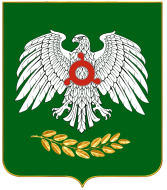     ГIАЛГIАЙ    РЕСПУБЛИКА